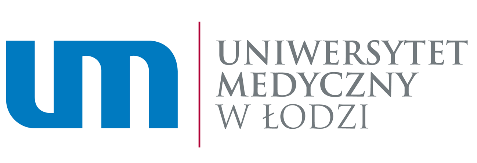 KARTA PRAKTYK ZAWODOWYCHRok III kierunku Techniki dentystyczne studia pierwszego stopniaOddział StomatologicznyWydział Lekarski Zgodnie z Regulaminem organizacji studenckich praktyk zawodowych na kierunku techniki dentystyczne stopień pierwszy Od-działu Stomatologicznego Wydziału Lekarskiego Uniwersytetu Medycznego w Łodzi z dnia 1 października 2019r. studentów obowiązuje 8-tygodniowa (240 godz.) praktyka zawodowa z zakresu techniki dentystycznej na każdym roku studiów. Jeden dzień praktyk rozumiany jest jako 6h pracy/zajęć praktycznych studenta w placówce. Praktyki mogą się odbywać w dowolnych miesiącach w ciągu danego roku akademickiego, jeżeli nie kolidują z planowanymi zajęciami oraz sesją egzaminacyjną.Termin rozliczenia się z odbytych praktyk zawodowych: do dnia 20.09.2024 r.Proponowana ocena końcowa:………………………………………………………………………………………………………………………………………………………………….……(data, pieczątka i podpis Opiekuna praktyk)Zaliczenie Praktyk Zawodowych przez Kierownika Praktyk z Uniwersytetu Medycznego w ŁodziKARTA PRAKTYK ZAWODOWYCH3  rok kierunku Techniki dentystyczne studia pierwszego stopnia      Oddział Stomatologiczny Wydział Lekarski Uwagi:………………………………………………………………………………………………………………………………………………………………………..Imię i nazwisko…………………………………………………………………………………………………………………………………………… Numer albumu…….…………………… Rok akademicki….….…/……..… Rok studiów……………… Semestr….…………………………. Termin odbytych praktyk od……………….….… do …………..…………. Liczba tygodni………………………………………………………….…………………………………………………….ocena………………………………………………………data………………………………………………….Podpis DziekanaImię i nazwisko………………………………………………………………………………………………………………………………………………………….. Numer albumu…….………… Rok akademicki….….…/……..… Rok studiów…………… Semestr…………………………………………...Lp.Zakres wykonywanych czynnościZaliczono(Podpis opiekuna)1Wykonywanie koron ze stopu metalu licowanych ceramiką2Wykonywanie mostów ze stopu metalu licowanych ceramiką3Wykonywanie uzupełnień protetycznych z zastosowaniem precyzyjnych elementów retencyjnych4Wykonywanie protez termoplastycznych metodą wtryskową5Wykonanie modeli ortodontycznych6Doginanie elementów drucianych – łuki i klamry7Wykonanie płyty akrylowej metodą nasypywania8Obróbka mechaniczna i polerowanie aparatów ortodontycznych jednoszczękowych9Oprawianie modeli w zgryzie konstrukcyjnym10Doginanie elementów drucianych i akrylowanie aparatów dwuszczękowych11Wykonanie szyn relaksacyjnych i do wybielania metodą termoformingu12Inne……………………………………………………………………….……….………………………………………………………………………nazwa placówki……………………………………………………………………………………data, pieczątka i podpis Opiekuna praktyk